Aineistopyyntö määräaikais- ja uudelleenarviointeihin 
Kliiniset laboratoriot SFS-EN ISO 15189:2022 ja/tai SFS-EN ISO/IEC 17025:2017Tämä lomake liitteineen palautetaan kohtien 1 ja 2 harmaat kentät täytettynä viimeistään 
3 viikkoa ennen arvioinnin ajankohtaa (mutta kuitenkin aikaisintaan 2 kk ennen arviointia).HUOM!Arvioinnit toteutetaan 1.8.2024 lähtien ainoastaan standardiversion SFS-EN ISO 15189:2022 mukaanMUUTOKSET TOIMINNASSATiedot oleellisista muutoksista toiminnassa ja asiakaskunnassa Oleellisia muutoksia ovat toiminnan oikeudellisessa, kaupallisessa tai organisatorisessa asemassa sekä organisaation johdossa ja vastuuhenkilöissä tapahtuvat muutokset. Lisäksi oleellisia muutoksia ovat muun henkilöstön, laitteiston ja niiden ohjelmistojen, tilojen, kalibrointien tai menettelytapojen muutokset.Esitykset pätevyysalueen mahdollisista laajennuksista, muutoksista tai supistuksistaTäytä tiedot laajennuksista ja muista pätevyysalueen muutoksista alla oleviin taulukoihin 1–3 sekä menetelmälaajennusten ja -muutosten tarkemmat tiedot liiteluettelon liitteeseen 3 (myös sellaisista menetelmämuutoksista, jotka eivät muuta pätevyysaluetta).Ilmoita mukautuvan pätevyysalueen muutokset liiteluettelon liitteessä 16.Huom. merkittävien laajennusten arviointi ei välttämättä mahdu yllä mainitun arviointipäivän ohjelmaan, vaan siitä sovitaan tapauskohtaisesti.Taulukko 1. Pätevyysalueen laajennuksetTaulukko 2. Pätevyysalueen muutokset/päivitykset Taulukko 3. Pätevyysalueen supistuksetMUU ARVIOINTI Mikäli haluatte akkreditointiin liittyvän arvioinnin ohella/sijaan muuta arviointia, valitkaa haluamanne vaihtoehto.Haemme arviointia	Kansalliseen lainsäädäntöön perustuvaa toimintaa varten, määritelkää toiminta ja vastaava kansallinen lainsäädäntö 		Muu arviointi, määritelkää, mikä 	Testauslaboratorion edustaja LIITELUETTELOPääarvioijalle toimitetaan kaikki alla lueteltu materiaali.Tekniselle arvioijalle toimitetaan hänen arviointialueeseensa liittyen alla olevan liiteluettelon mukaiset aineistot lukuun ottamatta liitettä 6 (Johdon katselmukset) sekä sisäisten auditointien osalta ainoastaan kyseisen arviointialueen raportit (liite 5).Täytetty aineistopyyntölomake toimitetaan sekä pääarvioijalle että teknisille arvioijille. Tallenna lomake nimellä: TXXX aineisto vvvv.docx, jossa vvvv= arvioinnin vuosiTiedot toiminnan teknisistä vastuuhenkilöistä muutoksineen  Standardin uuteen versioon SFS-EN ISO 15189:2022 siirryttäessä toimitettava aineisto Itsearviointi uuden ja vanhan standardiversion välisistä muutoksista Selvitys muutostarpeista omaan johtamisjärjestelmään Selvitys muutoksista johtamisjärjestelmässäRiskien ja mahdollisuuksien hallintaTieto riskien ja mahdollisuuksien hallintaan liittyvistä keskeisistä prosesseistaTunnistetut ja analysoidut riskit ja mahdollisuudet: riskienhallinnan dokumentaatio (tekniselle arvioijalle soveltuvin osin)Pätevyysalueen laajennukset, supistukset ja muutoksetPätevyysalueen laajennuksiin ja muutoksiin liittyvät menetelmäohjeet sekä yhteenvedot ja johtopäätökset verifioinneista ja/tai validoinneista ja ulkoisen laadunarvioinnin tuloksista. Lisäksi tieto muista pätevyysalueeseen liittyvistä tai oleellisista menetelmiä/tutkimuksia koskevista muutoksista kuten mm.kuntaliiton koodimuutokset muutokset menetelmissä kuten kittimuutokset laitemuutokset Huom. täytä tiedot näistä muutoksista myös taulukoihin 1–3.Johtamisjärjestelmän asiakirjatToimintaa kuvaavan johtamisjärjestelmän ja teknisen toiminnan dokumentaatio oleellisilta osin (tekninen dokumentaatio jaoteltuna arvioitavien toimialueiden mukaisesti) kuten laatukäsikirja tai muu vastaava johtamisjärjestelmän dokumentaatiotoimintaohjeet/menettelytapaohjeetmenetelmäohjeet ja luettelo menetelmäohjeista näytteenotto-ohjeettyöpistekuvaukset, mikäli käytössäkuvaus mukautuvan pätevyysalueen periaatteistaAuditoinnit Sisäisen auditoinnin suunnitelma ja auditointiraportit. Pääarvioijan aineistoon liitetään kaikki auditointiraportit ja teknisen arvioijan aineistoon ko. toimialueen auditointiraportit (edellisen arvioinnin jälkeiset raportit).Johdon katselmukset Laboratorion johdon katselmuksen pöytäkirjat liitteineen. Johdon katselmuksen pöytäkirjat pyydetään liittämään ainoastaan pääarvioijan aineistoon (edellisen arvioinnin jälkeiset pöytäkirjat).Sisäinen viestintäMahdollisia muistioita (otos) sisäiseen viestintään ja laboratorion toimintaan liittyvistä kokouksistaAkkreditointiin viittaaminen Uudet esitteet ja muu vastaava materiaali, jossa on viitattu akkreditointiin tai käytetty akkreditointitunnusta. Internetissä julkaistusta aineistosta riittää tieto www-osoitteesta.Pätevyyden hallinta, osaamisen kehittäminen ja ylläpito (esim. pätevyyden ylläpito) Selvitys henkilöstön pätevyyden hallinnasta kuten perehdytyksen, koulutuksen ja pätevyyden seurannan (monitorointi/suoriutumisen katselmukset) suunnitelmista ja toteutumisesta AsiakaspalveluTärkeimmät asiakasryhmät Tiedot analytiikkaan ja menetelmiin liittyvästä lainsäädännöstä sekä toimintaan liittyvistä viranomaisvaatimuksista, jotka laboratorio huomioi toiminnassaan Mikäli laboratorio palvelee viranomaisvalvontaa, tiedot minkälaisiin viranomaistarpeisiin menetelmiä käytetään Edellä mainittuihin liittyvät mahdolliset muutokset Tutkimusmäärät ja raportointi	Suoritettujen tutkimusten / pätevyysalueessa olevien testausten lukumäärä menetelmää kohden (arvio) vuositasolla / tietyllä ajanjaksolla (kk/vuosi–kk/vuosi)Tiedot tutkimusmääristä näytetyypeittäin em. ajanjaksolla (voi olla myös arvio)Potilastulosten kokonaismäärä em. Ajanjaksolla / Annettujen testausselosteiden kokonaismäärä em. ajanjaksollaAkkreditoituna annettujen potilastulosten määrä em. Ajanjaksolla / Akkreditoituna annettujen testausselosteiden määrä em. ajanjaksollaLaadunvarmistusSelvitys laadunvarmistuksen periaatteiden toteutumisesta (vrt. FINAS Arviointiperiaate A2)Laadunvarmistusohjelma eli pidemmän ajanjakson laadunvarmistussuunnitelma ja vuosisuunnitelmat Ulkoisten laadunarviointikierrosten tulosten yhteenvedot sekä esimerkkejä tulosten käsittelystä (esim. käsittelymuistioita, laadunohjausryhmän kokousmuistioita) Esimerkkejä pidemmän ajan laadunarviointikierrosten / vertailumittaustulosten trendiseurannastaTiedot, millä menetelmillä ja matriiseilla on osallistuttu ulkoisiin laadunarviointikierroksiin / vertailumittauksiin, kun menetelmiä ja matriiseja on useita samalle analyysille KalibrointiKalibrointiohjelma mukaan lukien tiedot sisäisistä kalibroinneista (mille suureille on sisäisillä kalibroinneilla varmistettu metrologinen jäljitettävyys)Menetelmäohjeet sisäisten kalibrointien tekemiseksiMittausepävarmuusTutkimusmenetelmien mittausepävarmuuslaskelmat/-arviot 
Seuraavat aineistot toimitetaan tarvittaessa:Listaus käytössä olevista menetelmä-/standardiversioista ja/tai analyyteista (jos pätevyysalueessa)Jos laboratorion akkreditoidussa pätevyysalueessa menetelmäviitteenä olevat standardit (esim. ISO 17995) esitetään ilman vuosilukua / kattaa kaikki voimassa olevat versiot, laboratorion on toimitettava tarkka listaus käytössä olevista versioista tämän aineistopyynnön yhteydessä.Jos laboratorion pätevyysalueessa testityyppinä on mainittu analyyttien määrä (lukumäärä suluissa, esim. Amfetamiinit (3)), laboratorion on toimitettava tarkka listaus analyyteista.Mukautuva pätevyysalue (jos pätevyysalueessa) Tiedot mukautuvasta pätevyysalueesta ja sen käytöstä (vrt. FINAS Arviointiperiaate A3)	Tiedot mukautuvan pätevyysalueen menetelmistäYksityiskohtainen lista, josta käy ilmi testattava materiaali/tuote, testityyppi ja testausmenetelmä Selvitys mukautuvan pätevyysalueen menetelmien käytöstä (muutokset): ajanjakso (alkaen edellisestä arvioinnista), matriisi, testityyppi, testausmenetelmä, käyttöönoton päivämääräMuutoksiin liittyvä dokumentaatio kuten validointi-/verifiointiraportitAnnettujen analyysiraporttien/lausuntojen lukumäärä koskien uusia laajennuksia mukautuvan pätevyysalueen sisällä Mukautuvan pätevyysalueen tutkimusten laadunarviointikierrosten tulokset ja trendiseurannatLaboratorion sisäinen ohjeistus mukautuvasta pätevyysalueestaTietojärjestelmän arviointi (Tiedot toimitetaan FINASin erillisestä pyynnöstä) Selvitys tietojärjestelmään liittyvästä ylläpidosta mukaan lukien alihankinta Tietojärjestelmiin liittyvä dokumentaatio ja ohjeistus Tietoverkkokuvaus/arkkitehtuurikuvaus Tietoturvastrategia ja -menettelyt Henkilökunnan perehdytys/osaamisen ylläpito Mahdollinen muu dokumentaatioAineistot mahdolliseen kansalliseen lainsäädäntöön perustuvan toiminnan arviointiin tai muuhun arviointiin tätä liiteluetteloa soveltaen
(Jos haette arviointia kohdan 2. Muu arviointi mukaan)AINEISTON TOIMITUS EKSTRANETTIINJokaiselle arvioijalle toimitetaan oma zip-tiedosto, joka sisältää liiteluettelon numeroinnin mukaisesti kansioidun aieiston, ks. kuva alla. Zip-tiedoston nimessä on oltava akkreditointitunnus, esim. Txxx kemia.zip, Txxx johtamisjärjestelmä.zip. Ethän muuta liitteiden numerointia.Pakatun tiedoston on oltava .zip-muotoa, muita pakkausmuotoja kuten .rar tai .7z ei saa käyttää. Zip-tiedostojen koko on säilytettävä kohtuullisena, mielellään alle 50 Mt / zip-tiedosto. Materiaali järjestetään aineistopyynnön liiteluettelon mukaisiin alikansioihin. Alikansioissa tulee olla omia alikansiotasoja maksimissaan yksi ja kansioiden sekä tiedostojen nimet olisi toivottavaa pitää lyhyinä, jotta zip-tiedostojen purkamisessa ei tule ongelmia.Lyhyt Ekstranet-ohje:Siirry Dokumentit -välilehdelle ja paina "Tuo uusia dokumentteja" -painiketta. Valitse listasta kansio,  johon haluat tallentaa tiedoston. Organisaatiosi akkreditointitunnuksella nimetyn kansion alla on alikansioita (alla esimerkki):TXXX Yhteiset
TXXX Asiakas-FINAS
TXXX Kemia
TXXX Mikrobiologia
TXXX NäytteenottoAsiakas-FINAS -kansioon tallennetaan pääarvioijan materiaali. Teknisten arvioijien aineistot tallennetaan kunkin arviointialueen mukaan nimettyyn kansioon, esimerkiksi Kemian tekniselle arvioijalle "TXXX Kemia" kansioon jne. Yhteiset-kansioon on mahdollista tallentaa kaikille arvioijille yhteinen materiaali. Yhteiset-kansioon tallennetaan myös mahdolliset korjaavat toimenpiteet. Asiakkaalla on oikeudet kaikkiin kansioihin. Tekniset arvioijat näkevät vain oman arviointialueensa kansion sekä Yhteiset-kansion sisällön.Aineistotyypiksi valitaan Asiakkaan aineisto.Tarvittaessa Ekstranettiin voi tallentaa myös muita kuin zip-tiedostoja yksittäin (.docx, .pdf, .xlsx jne). Lisää Ekstranet-ohjeita sekä ohjevideoita: https://www.finas.fi/Tietoa/Sivut/ohjeet.aspx 
On tärkeää, että ilmoitatte meille sähköpostitse osoitteeseen akkreditointi@finas.fi, kun aineisto on viety Ekstranettiin.Ongelmatilanteissa olkaa yhteydessä akkreditointi@finas.fi Kiitos!TestauslaboratorioLaboratorion nimiAkkreditointitunnusTxxxTulevan arvioinnin ajankohtapp.kk.vvvv Kirjaa muutokset tähänKirjaa muutokset tähänPÄTEVYYSALUEEN LAAJENNUKSET, esimerkiksi uudet menetelmät ja/tai matriisit sekä toimipisteet
(lisää rivejä tarvittaessa)
Huom. Myös kieliversiotPÄTEVYYSALUEEN LAAJENNUKSET, esimerkiksi uudet menetelmät ja/tai matriisit sekä toimipisteet
(lisää rivejä tarvittaessa)
Huom. Myös kieliversiotPÄTEVYYSALUEEN LAAJENNUKSET, esimerkiksi uudet menetelmät ja/tai matriisit sekä toimipisteet
(lisää rivejä tarvittaessa)
Huom. Myös kieliversiotPÄTEVYYSALUEEN LAAJENNUKSET, esimerkiksi uudet menetelmät ja/tai matriisit sekä toimipisteet
(lisää rivejä tarvittaessa)
Huom. Myös kieliversiotPÄTEVYYSALUEEN LAAJENNUKSET, esimerkiksi uudet menetelmät ja/tai matriisit sekä toimipisteet
(lisää rivejä tarvittaessa)
Huom. Myös kieliversiotTestausala 
(Tutkimus- / erikoisala)Testattava materiaali / tuote
Testattava komponentti / parametri / ominaisuus Testausmenetelmä / standardi / tekniikkaToimipisteField of testing 
(Research / Speciality area)Material, product testedComponent / parameter / characteristic testedTest method / standard specification / techniquesSiteEsim.Kliininen kemia, Erikoiskemia, 
Clinical chemistry, Special chemistryEsim.Plasma
PlasmaEsim.Bilirubiini
Bilirubin
Tutkimukseen liittyvä kuntaliiton koodiEsim.Fotometrinen
PhotometricEsim.Helsinki, 
Helsinki (tai muu yksilöivä tarkenne)PÄTEVYYSALUEEN MENETELMÄMUUTOKSET/-PÄIVITYKSET, korosta muuttuneet kohdat, esimerkiksi menetelmäversioiden muutokset, kuntaliiton koodimuutokset, kittimuutokset, laitemuutokset (lisää rivejä tarvittaessa) 
Huom. Myös kieliversiotPÄTEVYYSALUEEN MENETELMÄMUUTOKSET/-PÄIVITYKSET, korosta muuttuneet kohdat, esimerkiksi menetelmäversioiden muutokset, kuntaliiton koodimuutokset, kittimuutokset, laitemuutokset (lisää rivejä tarvittaessa) 
Huom. Myös kieliversiotPÄTEVYYSALUEEN MENETELMÄMUUTOKSET/-PÄIVITYKSET, korosta muuttuneet kohdat, esimerkiksi menetelmäversioiden muutokset, kuntaliiton koodimuutokset, kittimuutokset, laitemuutokset (lisää rivejä tarvittaessa) 
Huom. Myös kieliversiotPÄTEVYYSALUEEN MENETELMÄMUUTOKSET/-PÄIVITYKSET, korosta muuttuneet kohdat, esimerkiksi menetelmäversioiden muutokset, kuntaliiton koodimuutokset, kittimuutokset, laitemuutokset (lisää rivejä tarvittaessa) 
Huom. Myös kieliversiotPÄTEVYYSALUEEN MENETELMÄMUUTOKSET/-PÄIVITYKSET, korosta muuttuneet kohdat, esimerkiksi menetelmäversioiden muutokset, kuntaliiton koodimuutokset, kittimuutokset, laitemuutokset (lisää rivejä tarvittaessa) 
Huom. Myös kieliversiotTestausala 
(Tutkimus- / erikoisala)Testattava materiaali / tuote
Testattava komponentti / parametri / ominaisuus Testausmenetelmä / standardi / tekniikkaToimipisteField of testing 
(Research / Speciality area)Material, product testedComponent / parameter / characteristic testedTest method / standard specification / techniquesSiteEsim.Kliininen kemia, Erikoiskemia, 
Clinical chemistry, Special chemistryEsim.Plasma
PlasmaEsim.Bilirubiini
Bilirubin
Tutkimukseen liittyvä kuntaliiton koodiEsim.Fotometrinen
PhotometricUUSI TEKNIIKKA TurbidimetrinenEsim.Helsinki, 
Helsinki (tai muu yksilöivä tarkenne)PÄTEVYYSALUEEN SUPISTUKSET, esimerkiksi menetelmät ja/tai matriisit sekä toimipisteet (lisää rivejä tarvittaessa)PÄTEVYYSALUEEN SUPISTUKSET, esimerkiksi menetelmät ja/tai matriisit sekä toimipisteet (lisää rivejä tarvittaessa)PÄTEVYYSALUEEN SUPISTUKSET, esimerkiksi menetelmät ja/tai matriisit sekä toimipisteet (lisää rivejä tarvittaessa)PÄTEVYYSALUEEN SUPISTUKSET, esimerkiksi menetelmät ja/tai matriisit sekä toimipisteet (lisää rivejä tarvittaessa)PÄTEVYYSALUEEN SUPISTUKSET, esimerkiksi menetelmät ja/tai matriisit sekä toimipisteet (lisää rivejä tarvittaessa)Testausala 
(Tutkimus- / erikoisala)Testattava materiaali / tuote
Testattava komponentti / parametri / ominaisuus Testausmenetelmä / standardi / tekniikkaToimipisteField of testing 
(Research / Speciality area)Material, product testedComponent / parameter / characteristic testedTest method / standard specification / techniquesEsim.Kliininen kemia, Erikoiskemia, 
Clinical chemistry, Special chemistryEsim.Plasma
PlasmaEsim.Bilirubiini
Bilirubin
Tutkimukseen liittyvä kuntaliiton koodiEsim.Fotometrinen
PhotometricPOISTETAANEsim.Helsinki
Helsinki (tai muu yksilöivä tarkenne)Nimi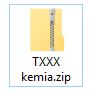 →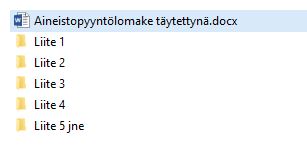 